FHU Lider M. DawidUl. Oliwkowa 187-162 KrobiaNIP 8791207189www.lider-cosmetic.pl                            Karta katalogowa produktuOdświeżacz powietrza „Poezja” 260 ml. – różne zapachyOdświeżacz z nowoczesną formułą, która nadaje przyjemny zapach i na długo odświeża powietrze w pomieszczeniuPojemność : 260 ml.                        Lista składników : ALCOHOL DENAT, PARFUM, BUTANE (CAS NO: 106-97-8), ISOBUTANE (CAS NO: 75-28-5)                                  PROPANE (CAS NO: 74-98-6) BENZYL ALCOHOL (CAS NO:100-51-6) BENZYL BENZOATE                                                        (CAS NO:  120-51-4) BENZYL SALICYLATE (CAS NO118-58-1) COUMARIN (CAS NO:91-64-5)                                  LIMONENE (CAS NO: 5989-27-5)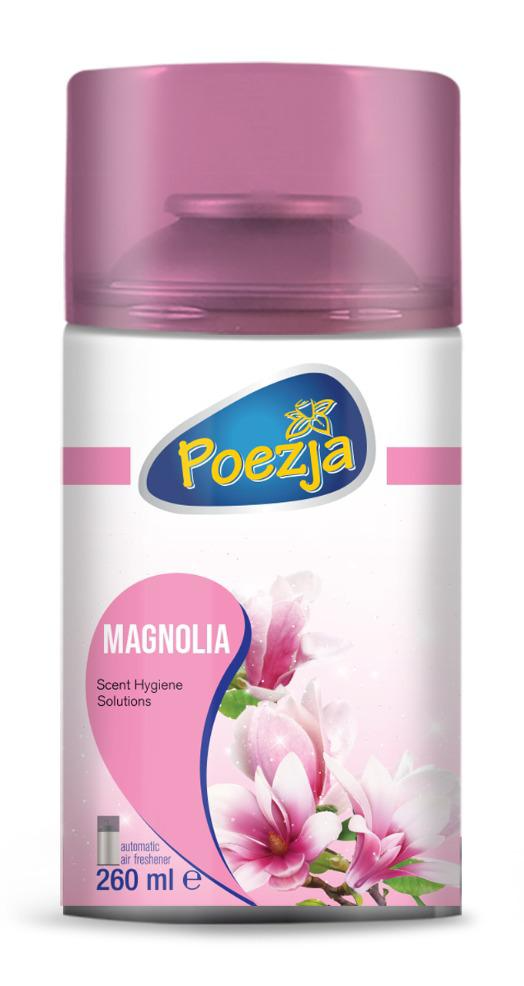                     Termin ważności – 3 lata od daty produkcji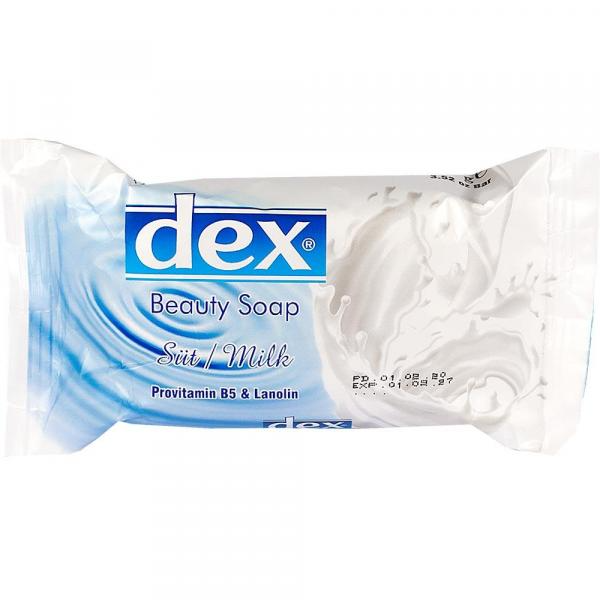 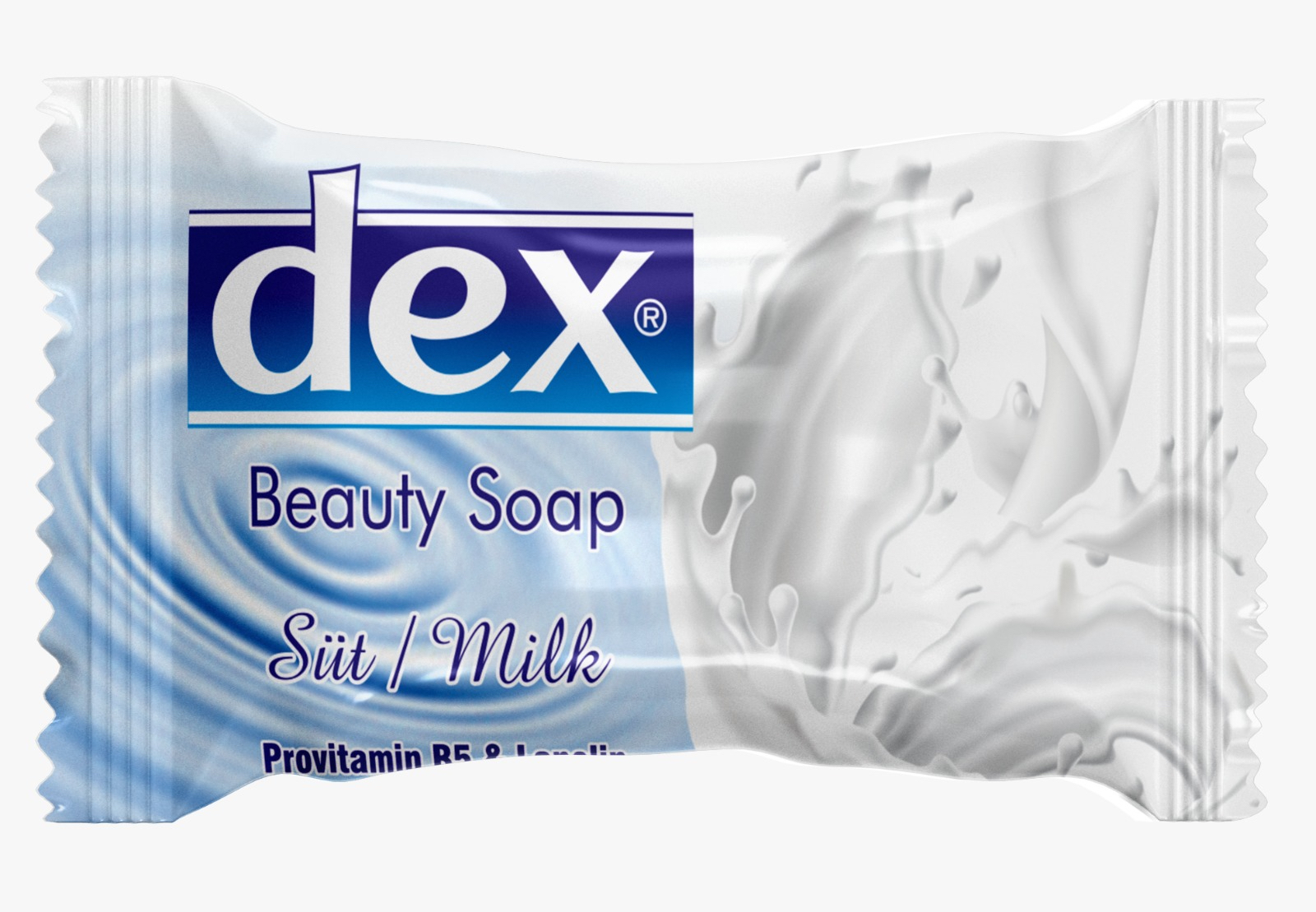                    Podstawowe parametry produktuCechaCertyfikaty                   Jednostki logistyczneKOD CN               33074900Kod kreskowyRóżneNazwa produktuOdświeżacz powietrza „Poezja” 260 ml.KategoriaOdświeżacze powietrza KlasaUN 1950 Aerosole 2.1MarkaPOEZJAProduktOdświeżacz powietrza TypSpray pod ciśnieniemW ofercie od2018-08Karta charakterystykiSDSJednostka 124 sztukiJednostka 21920 sztuk